Publicado en Barcelona el 01/08/2016 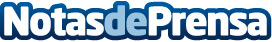 Madrid y Barcelona, las ciudades más caras para aparcar, también en agostoLos ayuntamientos de Madrid y Barcelona han decidido poner fin a la gratuidad del aparcamiento en la calle en agosto. En este tipo de plazas fueron robados la mayor parte de los 39.164 vehículos sustraídos en España durante 2015. Sorprendentemente, la mejor alternativa resulta ser aparcar en un parking porque además de ser más seguro y sin multas, sale más barato que hacerlo en la calleDatos de contacto:Nico934 594 109Nota de prensa publicada en: https://www.notasdeprensa.es/madrid-y-barcelona-las-ciudades-mas-caras-para Categorias: Automovilismo Madrid Cataluña Turismo E-Commerce Dispositivos móviles Industria Automotriz http://www.notasdeprensa.es